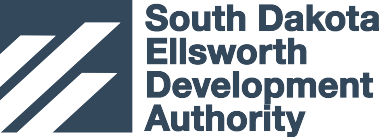 AGENDABoard of Directors Meeting9 February 2021, Tuesday, 10am MountainVirtual Meeting – Multiple Locations14 Saint Joseph Street, Suite 200, Rapid City, SD 57709 2ndFloor Bank Conference RoomSDEDA Board Meeting - Connecting information:Join Zoom Meeting:Option A:  Click on link for access to SDEDA Video Meeting https://us02web.zoom.us/j/83901172203Option B: (if not using the Zoom link or able to access); please use the following:Call-In information Dial:         +1 346 248 7799 US (Houston)Meeting ID:	 839 0117 2203Welcome - Call to Order (10am) Chairman welcomes new SDEDA board member: Tom Johnson; CEO, Elevate Rapid City		Roll CallConflict of Interest Disclosure / Request for Waiver and Roll Call – Action ItemPursuant to SL 3-23-1 and absent a waiver, no elected or appointed member of a state authority, board, or commission may have an interest in or derive a direct benefit from any contract(s).Does any SDEDA BOD member have an interest in or derive a direct benefit from any existing or future contract(s)?Are there any requests for waivers?Roll Call2.  Approval of Agenda - Action Item3.   Approval of Minutes from 28 September 2020 - Board Meeting – Action Item4.  Business Updates:  a. Old Business – Recreation Center Updateb. New Business:Resolution 21-04:  Consider resolution authorizing Chairman and / or Executive Director to enter into written agreement with Colliers Securities (Toby Morris) for the purposes of refinancing the Regional Waste Water Treatment Plant bonds at a lower interest rate. - Action Item5.    Executive Session The Authority Members will consider going into executive session pursuant to the provisions provided for executive sessions under S.D.C.L. 1-25-2 and/or S.D.C.L. 1-16J-18.No action will be taken after executive session adjourns until reconvened. 6. Adjournment 